T.C. YOZGAT BOZOK ÜNİVERSİTESİ,MÜHENDİSLİK-MİMARLIK FAKÜLTESİ,İNŞAAT MÜHENDİSLİĞİ BÖLÜMÜ STAJ KOMİSYONUNA,….../…... /20….…………………  numaralı ………………………………………….. isimli öğrenciniz, ………………..  stajını ……..…….... - ………..….....   tarihler arasında firmamız bünyesinde yapmıştır. Firmamız, resmi tatil /  Cumartesi  /  Pazar günleri de tam gün mesai yaptığından öğrenciniz staj süresince ……………….…………………………... tarihlerde firmamızda staj yapmıştır.Firma YetkilisiİMZA ve KAŞE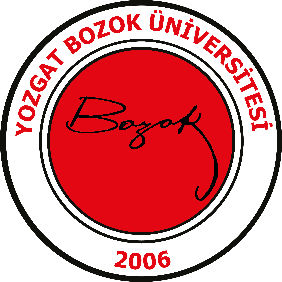 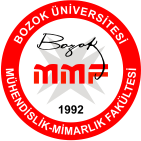 